DarwinFait par : Nathan, Jonathan, AntoineNom : Darwin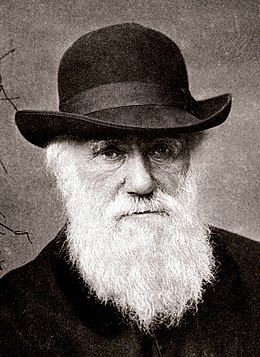 Nom au complet : Charles DarwinNationalité : Royaume-UnisDécouverte : L’évolutionŒuvre : L’origine des espècesConflit : l’église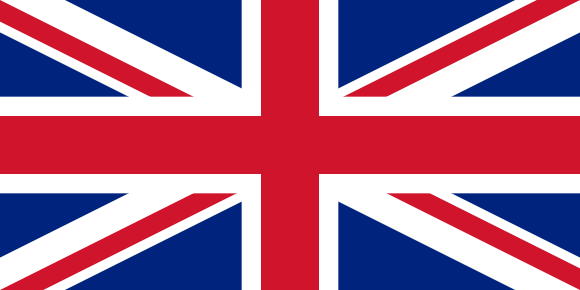 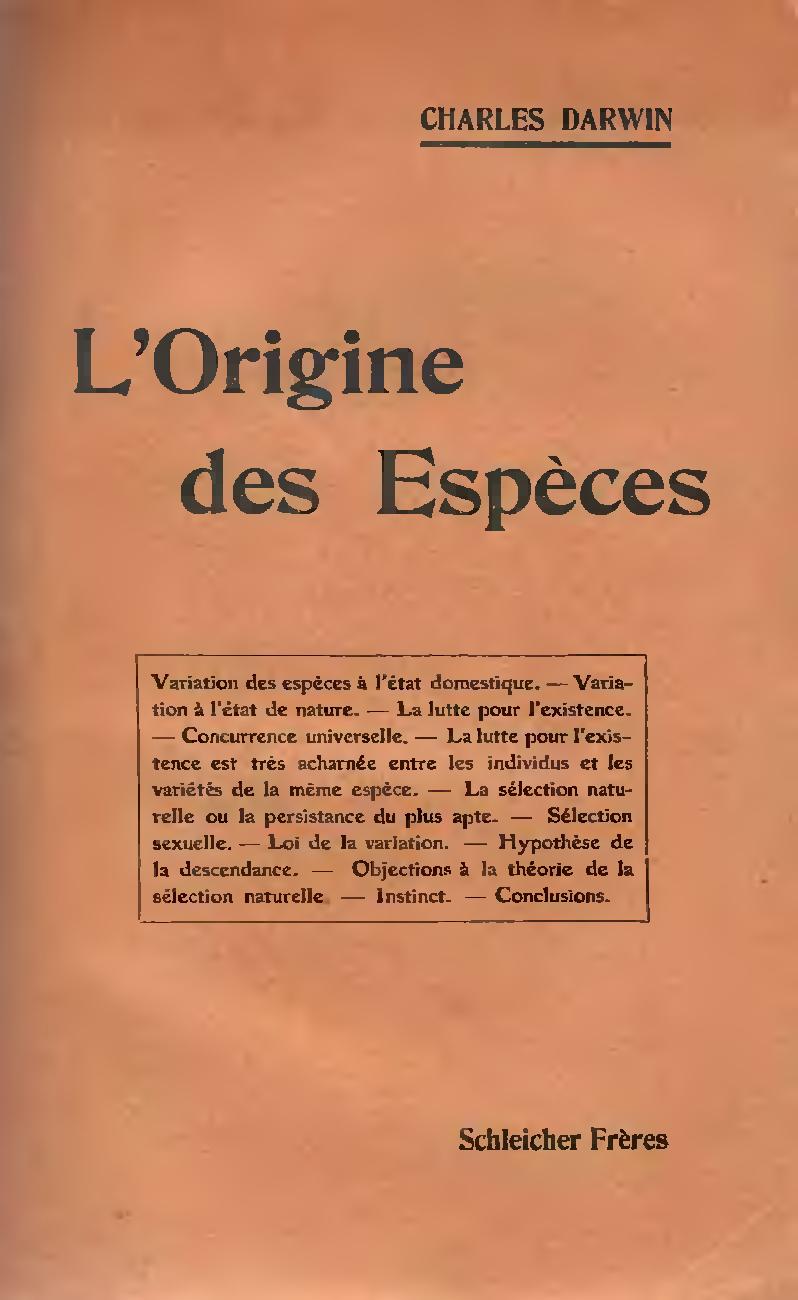 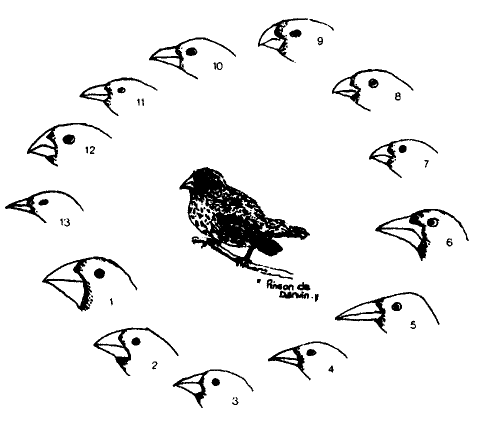 Preuves : Étudie : PinsonsEndroit : Galapagos Transport : BeagleCaricature : Corp de gorille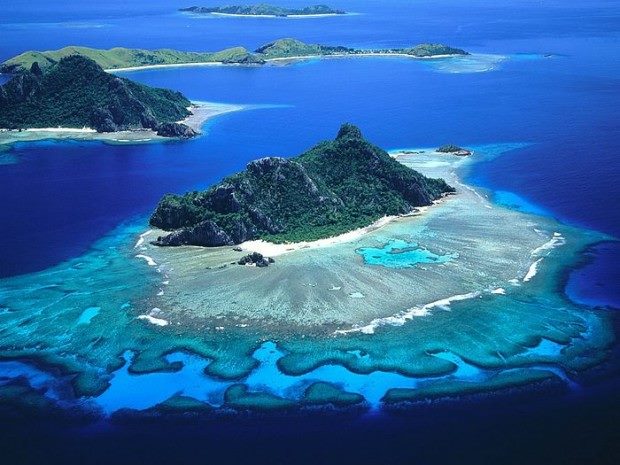 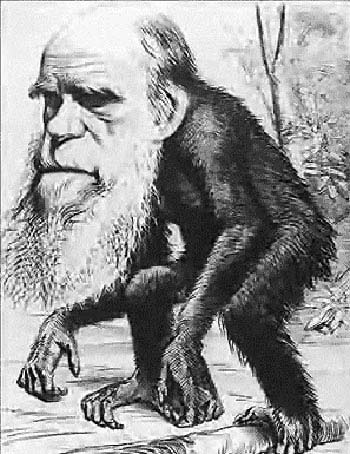 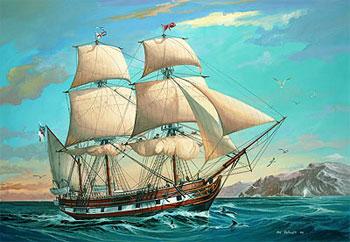 